Acta número 04(cuatro) correspondiente a la Cuarta Sesión de   la Comisión Edilicia de Promoción Económica, celebrada el día miércoles 27 (veintisiete) de abril del 2022 (dos mil veintidós), reunidos en el Salón de Sesiones del Pleno del H. Ayuntamiento de San Pedro Tlaquepaque, Jalisco.-----------------------------------------------------------------------------------------------------------------------------------------------------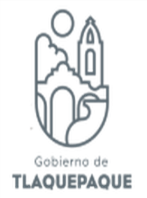 Buenas tardes a todas y todos en mi carácter de Regidor Presidente de la Comisión que nos ocupa les doy la bienvenida a la Cuarta Sesión Ordinaria de la Comisión Edilicia de Promoción Económica como convocante y a la Comisión Edilicia de Gobernación como coadyuvante así como al personal de la Secretaria del  Ayuntamiento  y el personal de transparencia que nos acompañan,  me permito dar inicio a esta sesión correspondiente a la fecha de hoy 27 (veintisiete) de abril del año 2022 (dos mil veintidós), estando debidamente constituidos en el Salón de Sesiones del Pleno ubicada en calle Independencia número 58 (cincuenta y ocho) en la colonia Centro perteneciente a la  Municipalidad de San Pedro Tlaquepaque, Jalisco; de conformidad y con fundamento en los arábigos 115 de nuestra Carta Magna en sus fracciones I  y II, así como el numeral 27 y 49 en su fracción II de la Ley de Gobierno y de la Administración Pública Municipal del Estado de Jalisco y en los artículos 73, 76, 77, 84, 108 del Reglamento de Gobierno y de la Administración Pública del Ayuntamiento Constitucional de San Pedro Tlaquepaque, Jalisco, vigente y aplicable.Como PRIMER PUNTO del orden del día me permito verificar que exista quórum legal para sesionar mediante el pase de lista de asistencia:Presidenta Municipal Vocal Mirna Citlalli Amaya de Luna---------------------------(  )Regidora Vocal Maria Patricia Meza Núñez----------------------------------- (presente)Regidora Vocal Alma Dolores Hurtado Castillo-------------------------------(presente)Regidor Vocal José Roberto García Castillo----------------------------------(presente)Y el de la voz Regidor Braulio Ernesto García Pérez-------------------------(presente)Una vez constatada y nombrada la lista de asistencia doy cuenta que nos encontramos 4(cuatro) de los 5(cinco) integrantes de esta Comisión de Promoción Económica; en el caso de la Presidenta Municipal el día de hoy, no, nos puede acompañar debido a que tiene recorrido en algunas colonias por lo que esta presente el asesor jurídico como escucha; existiendo quorum legal para sesionar, de la Comisión Edilicia de Gobernación me permito tomar pase de lista de asistencia:Regidora Presidenta Alma Dolores Hurtado Castillo-----------------------(presente)Regidora Vocal Maria del Rosario Velázquez Hernández------------------(presente)Regidora Vocal José Alfredo Gaviño Hernández-----------------------------(presente)Una vez constatada y nombrada la asistencia, doy cuenta que se encuentran 3(tres) de los 3(tres) integrantes de esta Comisión de Gobernación. -------------------------------------------------------------------------------------------------------------------------------------------Existiendo quórum para sesionar conforme a lo establecido en el arábigo 90 del Reglamento de Gobierno y de la Administración Pública del Ayuntamiento Constitucional de San Pedro Tlaquepaque; siendo las 12(doce) horas con 39 (treinta y nueve) minutos se declara abierta la sesión, por lo que propongo el siguiente orden del día.Primero. -   Lista de asistencia y verificación del quórum legal para sesionar.Segundo. - Lectura y en su caso aprobación del orden del día.Tercero. -  Estudio, análisis y en su caso aprobación del dictamen del punto de acuerdo 1335/2020/TC, en relación a “SE SUSCRIBA UN CONVENIO CON COPARMEX Y DEMÁS EMPRESAS DEL MUNICIPIO PARA LA PROMOCIÓN DEL EMPLEO EN EL MUNICIPIO DANDOLE LA PRIORIDAD A LAS PERSONAS CON DISCAPACIDAD Y ADULTOS MAYORES”, como asunto pendiente de esta comisión.Cuarto. -   Asuntos generales.Quinto. -   Clausura de la sesión. Por lo que mediante votación económica les pregunto a las y los integrantes de estas Comisiones si se aprueba el orden del día, tengan a bien levantar su mano.----------------------------- APROBADO POR MAYORIA--------------------------------------- Una vez aprobado el PRIMER PUNTO con el pase de asistencia y el SEGUNDO PUNTO con la lectura y aprobación del mismo pasamos a lo siguiente. ----------------------------------------------------------------------------------------------------------------------------A fin de desahogar el TERCER PUNTO del orden del día referente a estudio, análisis y en su caso aprobación del dictamen se les informa lo siguiente:Respecto del punto de acuerdo con el número 1335/2020/TC, consistente en “SE SUSCRIBA UN CONVENIO CON COPARMEX Y DEMÁS EMPRESAS DEL MUNICIPIO PARA LA PROMOCIÓN DEL EMPLEO EN EL MUNICIPIO, DANDOLE PRIORIDAD A LAS PERSONAS CON DISCAPACIDAD Y ADULTOS MAYORES”, es de manifestar que ya fue recibido oficio electrónico con el número 155 suscrito por el COORDINADOR GENERAL  DE DESARROLLO ECONÓMICO Y COMBATE A LA DESIGUALDAD, LCDO. VICENTE GARCÍA MAGAÑA, mismo que les fue entregado como anexo en la convocatoria esto de conformidad a los arábigos 151,152 y 153 del Reglamento de Gobierno y de la Administración Pública del Ayuntamiento Constitucional de San Pedro Tlaquepaque, Jalisco.------------------Respecto a este tema se abre el registro de oradores---------------no habiendo oradores pasamos a lo siguiente-------------------------------------------------------------------Por lo que se les pregunta si están de acuerdo con el dictamen que les fue entregado en tiempo y forma con la presente convocatoria tengan a bien en votar de la forma acostumbrada levantando su mano--------------------------------------------------------------------------------------------- APROBADO POR MAYORIA---------------------------------------Para continuar, como CUARTO PUNTO del orden del día me permito preguntarles a las y los integrantes de esta comisión si tiene algún asunto general que tratar ----------------------------------------------------------------------No habiendo asuntos que tratar pasamos a lo siguiente. -------------------- A fin de desahogar el QUINTO PUNTO DEL DIA del orden del día y no habiendo más asuntos que tratar se da por CLAUSURADA esta Sesión siendo las 12(doce) horas con 42(cuarenta y dos) minutos del presente día 27 (veintisiete) de abril del año 2022(dos mil veintidós).----------------------------------------------------------------------------------------------------------------------------------------------------------------------------Muchas gracias a todas y a todos por su asistencia.ATENTAMENTE:SAN PEDRO TLAQUEPAQUE, JALISCO., ABRIL DEL 2022._____________________________________REGIDOR BRAULIO ERNESTO GARCIA PÉREZPresidente de la Comisión Edilicia de Promoción Económica___________________________________PRESIDENTA MUNICIPAL MIRNA CITALLI AMAYA DE LUNAVocal de la Comisión Edilicia de Promoción Económica___________________________________REGIDOA MARIA PATRICIA MEZA NUÑEZVocal de la Comisión Edilicia de Promoción Económica___________________________________REGIDORA ALMA DOLORES HURTADO CASTILLOVocal de la Comisión Edilicia de Promoción Económica____________________________________REGIDOR JOSÉ ROBERTO GARCÍA CASTILLOVocal de la Comisión Edilicia de Promoción Económica___________________________________REGIDORA ALMA DOLORES HURTADO CASTILLOPresidenta de la Comisión Edilicia de Gobernación___________________________________REGIDORA MARIA DEL ROSARIO VELÁZQUEZ HERNÁNDEZPresidenta de la Comisión Edilicia de Gobernación____________________________________REGIDOR JOSÉ ALFREDO GAVIÑO HERNÁNDEZVocal de la Comisión Edilicia de Gobernación